  DESCRIPTION GENERALELIENS AVEC L’HORAIRE HEBDOMADAIREDans l’horaire hebdomadaire, le domaine disciplinaire  « ART ET PERCEPTIONS » peut se traduire dans les branches suivantes : OBJECTIFS SPECIFIQUES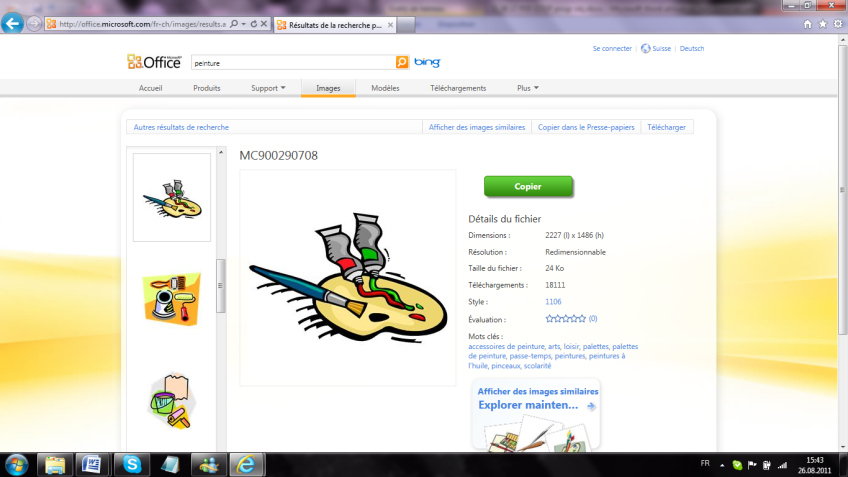 2. ART ET PERCEPTIONS2. ART ET PERCEPTIONS2. ART ET PERCEPTIONS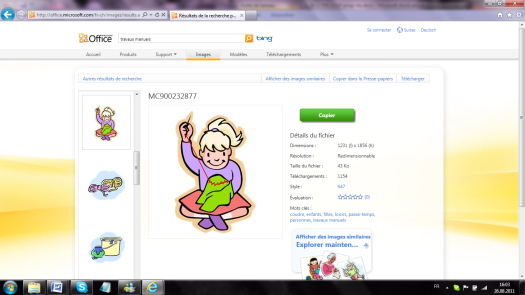 2. 1 Activités créatrices manuelles2. 1 Activités créatrices manuellesVisées prioritaires Objectifs générauxObjectifs générauxDonner des occasions de…Découvrir, percevoir et développer des modes d’expression artistiques et leurs langages, dans une perspective identitaire, communicative et culturelleExpression et représentation :Représenter et s’exprimer par la pratique/l’observation de divers langages artistiquesEprouver du plaisir à être reconnu pour ses productions Expression et représentation :Représenter et s’exprimer par la pratique/l’observation de divers langages artistiquesEprouver du plaisir à être reconnu pour ses productions Réagir en observant divers objets, volumesInventer et produire des objets, des volumesDécouvrir et choisir des matièresChoisir et utiliser les possibilités de différents outils, matièresAppréhender l’espace en plans et volumes (voir aussi point 5.1)Eprouver du plaisir à créer un objet/ volume et à être valorisé dans sa productionDécouvrir, percevoir et développer des modes d’expression artistiques et leurs langages, dans une perspective identitaire, communicative et culturelleDécouvrir, percevoir et développer des modes d’expression artistiques et leurs langages, dans une perspective identitaire, communicative et culturellePerception : Mobiliser ses perceptions visuellesMobiliser ses perceptions tactilesPerception : Mobiliser ses perceptions visuellesMobiliser ses perceptions tactilesObserver des œuvres plastiquesExprimer les impressions ressentiesDécouvrir son environnement visuel et tactile (voir aussi point 4.1)Découvrir par le regard et le toucher différents volumes, objets, matières et structuresPercevoir, fixer son attention ou suivre visuellement des objets ou des volumes (perception visuelle) (voir point 4.1)Percevoir, distinguer des objets ou des volumes (perception tactile)Découvrir, percevoir et développer des modes d’expression artistiques et leurs langages, dans une perspective identitaire, communicative et culturelleDécouvrir, percevoir et développer des modes d’expression artistiques et leurs langages, dans une perspective identitaire, communicative et culturelleAcquisition de techniques :Accepter des guidancesExplorer diverses techniques plastiques impliquant la motricité fineExplorer diverses techniques plastiques impliquant la motricité globaleAcquisition de techniques :Accepter des guidancesExplorer diverses techniques plastiques impliquant la motricité fineExplorer diverses techniques plastiques impliquant la motricité globaleAccepter des guidancesExercer ses habiletés de motricité globale et fine (souplesse, précision, coordination, pression…) (voir aussi point 1.1)Découvrir, développer des gestes de base (empiler, tourner, visser…)(voir point 1.1)Découvrir et utiliser divers outils, matériaux, supports, formats…Observer, reproduire et produire des formes ou des structures en jouantExpérimenter le volume à travers le modelage et la construction (voir aussi point 1.1)Découvrir, percevoir et développer des modes d’expression artistiques et leurs langages, dans une perspective identitaire, communicative et culturelleDécouvrir, percevoir et développer des modes d’expression artistiques et leurs langages, dans une perspective identitaire, communicative et culturelleCulture : Découvrir divers œuvres adaptées à son âge réelRencontrer divers domaines et cultures artistiquesCulture : Découvrir divers œuvres adaptées à son âge réelRencontrer divers domaines et cultures artistiquesDécouvrir des œuvres correspondant à l’âge réel, présentées de manière adaptée au potentiel cognitif et moteur Découvrir des œuvres de différentes périodes et provenanceDévelopper son vocabulaire (compréhension/ expression) en lien avec une œuvreVisiter des musées, des espaces artistiquesApprécier quelques éléments de son environnement culturel/ socialParticiper activement  à une exposition, un spectacleDécouvrir, percevoir et développer des modes d’expression artistiques et leurs langages, dans une perspective identitaire, communicative et culturelle2. ART ET PERCEPTIONS2. ART ET PERCEPTIONS2. ART ET PERCEPTIONS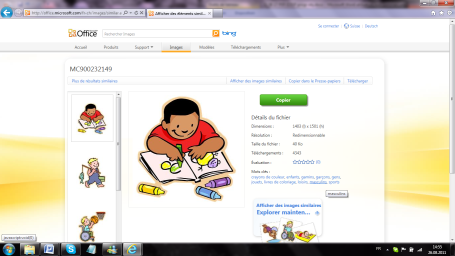 2. 2 Arts visuels2. 2 Arts visuelsVisées prioritaires Objectifs générauxObjectifs générauxDonner des occasions de…Découvrir, percevoir et développer des modes d’expression artistiques et leurs langages, dans une perspective identitaire, communicative et culturelleExpression et représentation :Représenter et s’exprimer par la pratique/ l’observation de divers langages artistiquesEprouver du plaisir à être reconnu pour ses productions Expression et représentation :Représenter et s’exprimer par la pratique/ l’observation de divers langages artistiquesEprouver du plaisir à être reconnu pour ses productions Réagir en observant diverses images/ lumières (voir aussi point 4)Inventer et produire des images, laisser des tracesDécouvrir et choisir des matières, des couleurs, des sources lumineuses, des lignes et des surfacesChoisir et utiliser les possibilités de différents outils, matériaux, supportsAppréhender l’espace par le mouvement, le geste et le tracéEprouver du plaisir à créer une image et à être valorisé dans sa productionDécouvrir, percevoir et développer des modes d’expression artistiques et leurs langages, dans une perspective identitaire, communicative et culturelleDécouvrir, percevoir et développer des modes d’expression artistiques et leurs langages, dans une perspective identitaire, communicative et culturellePerception : Mobiliser ses perceptions visuellesPerception : Mobiliser ses perceptions visuellesObserver des œuvres plastiquesExprimer les impressions ressentiesDécouvrir son environnement visuel (images, lumières…)Découvrir par le regard diverses couleurs, lignes, lumières, surfaces et matièresPercevoir, fixer son attention ou suivre visuellement des images ou des lumières (perception visuelle) (voir point 4)Découvrir, percevoir et développer des modes d’expression artistiques et leurs langages, dans une perspective identitaire, communicative et culturelleDécouvrir, percevoir et développer des modes d’expression artistiques et leurs langages, dans une perspective identitaire, communicative et culturelleAcquisition de techniques :Accepter des guidancesExplorer diverses techniques plastiques impliquant la motricité fineExplorer diverses techniques plastiques impliquant la motricité globaleAcquisition de techniques :Accepter des guidancesExplorer diverses techniques plastiques impliquant la motricité fineExplorer diverses techniques plastiques impliquant la motricité globaleTester des guidancesExercer ses habiletés de motricité globale et fine (souplesse, précision, coordination, pression…)Découvrir, développer des gestes de base (tenir le pinceau, gribouiller, coller…)Découvrir et utiliser divers outils, matériaux, supports, formats…Observer, reproduire et produire des matières, couleurs, nuances, lignes, surfaces, en jouantExpérimenter les tracés à travers le dessin, la peinture et les collagesDécouvrir, percevoir et développer des modes d’expression artistiques et leurs langages, dans une perspective identitaire, communicative et culturelleDécouvrir, percevoir et développer des modes d’expression artistiques et leurs langages, dans une perspective identitaire, communicative et culturelleCulture : Découvrir diverses œuvres adaptées à son âge réelRencontrer divers domaines et cultures artistiquesCulture : Découvrir diverses œuvres adaptées à son âge réelRencontrer divers domaines et cultures artistiquesDécouvrir des œuvres correspondant à l’âge réel, présentées de manière adaptée au potentiel cognitif et moteurDécouvrir des œuvres de différentes périodes et provenanceDévelopper son vocabulaire (compréhension/ expression) en lien avec une œuvre (voir point 3)Visiter des musées, des espaces artistiquesApprécier quelques éléments de son environnement culturel/ socialParticiper activement  à une exposition, un spectacleDécouvrir, percevoir et développer des modes d’expression artistiques et leurs langages, dans une perspective identitaire, communicative et culturelle2. ART ET PERCEPTIONS2. ART ET PERCEPTIONS2. ART ET PERCEPTIONS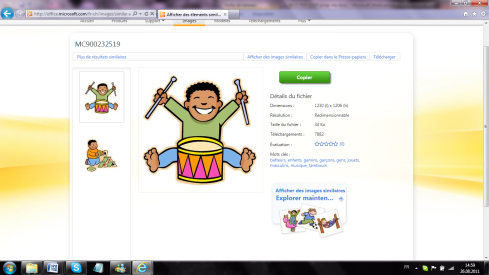 2. 3 Musique2. 3 MusiqueVisées prioritaires Objectifs générauxObjectifs générauxDonner des occasions de…Découvrir, percevoir et développer des modes d’expression artistiques et leurs langages, dans une perspective identitaire, communicative et culturelleExpression et représentation :S’exprimer par la pratique/l’écoute musicaleEprouver du plaisir à être reconnu pour ses productions Expression et représentation :S’exprimer par la pratique/l’écoute musicaleEprouver du plaisir à être reconnu pour ses productions Réagir en écoutant diverses productions sonoresInventer et produire des ambiances sonoresDécouvrir et choisir des sons et des rythmesChoisir et utiliser différents instruments, objets sonores ou supportsJouer avec sa voix, vocaliser, chanterAppréhender l’espace et le temps par le mouvement et le geste      (voir point 5)Inventer, reproduire, réaliser des mouvements et des sonsAnticiper certains mouvements/ sons suite à certaines productions sonores (comptines…) Eprouver du plaisir à produire un son/une musique et à être valorisé dans sa productionDécouvrir, percevoir et développer des modes d’expression artistiques et leurs langages, dans une perspective identitaire, communicative et culturelleDécouvrir, percevoir et développer des modes d’expression artistiques et leurs langages, dans une perspective identitaire, communicative et culturellePerception : Mobiliser ses perceptions vibratoiresMobiliser ses perceptions auditivesPerception : Mobiliser ses perceptions vibratoiresMobiliser ses perceptions auditivesEcouter des œuvres musicalesExprimer ses impressionsPercevoir des sons, s’orienter vers une source sonore Maintenir son attention auditive Découvrir son environnement musical/ sonore et réagir aux différences de timbre, hauteur, nuances, tempos, durée, matières/ sons/instruments (perceptions vibratoires et auditives)Reconnaître des sons issus de l’environnement procheReconnaître des instruments de musique issus de l’environnement proche (vus et entendus)Découvrir, percevoir et développer des modes d’expression artistiques et leurs langages, dans une perspective identitaire, communicative et culturelleDécouvrir, percevoir et développer des modes d’expression artistiques et leurs langages, dans une perspective identitaire, communicative et culturelleAcquisition de techniques :Accepter des guidancesExplorer diverses techniques musicales impliquant la motricité fineExplorer diverses techniques musicales impliquant la motricité globaleAcquisition de techniques :Accepter des guidancesExplorer diverses techniques musicales impliquant la motricité fineExplorer diverses techniques musicales impliquant la motricité globaleAccepter des guidancesExercer ses habiletés de motricité globale/ fine (souplesse, précision, coordination, pression, …) par imitation (voir aussi point 1.1)Découvrir, développer des gestes de base (frapper, secouer…) et travailler sur la latéralisation (voir aussi point 1.1)Découvrir et utiliser divers instruments, objets sonores ou supportsEcouter, reproduire/produire des sons, une pulsation, des rythmes, des nuances, des mouvements sonoresPercevoir sa propre voix, jouer avec elle (imitations de bruits, onomatopées,  respiration…)Inventer ou suivre divers codages musicaux Découvrir, percevoir et développer des modes d’expression artistiques et leurs langages, dans une perspective identitaire, communicative et culturelleDécouvrir, percevoir et développer des modes d’expression artistiques et leurs langages, dans une perspective identitaire, communicative et culturelleCulture : Découvrir diverses œuvres adaptées à son âge réelRencontrer divers domaines et cultures artistiquesCulture : Découvrir diverses œuvres adaptées à son âge réelRencontrer divers domaines et cultures artistiquesEcouter, découvrir des œuvres ou des activités musicales correspondant à l’âge réel, présentées de manière adaptée au potentiel cognitif et moteurDécouvrir des œuvres de différentes périodes et provenanceDévelopper son vocabulaire (compréhension/ expression) en lien avec une activité musicale ou une ambiance sonoreAssister à des concerts, spectaclesApprécier quelques éléments de son environnement culturel/ socialParticiper activement  à un concert, un spectacleDécouvrir, percevoir et développer des modes d’expression artistiques et leurs langages, dans une perspective identitaire, communicative et culturelle  2. ART ET PERCEPTIONS dans l’horaire hebdomadaire  2. ART ET PERCEPTIONS dans l’horaire hebdomadaire  2. ART ET PERCEPTIONS dans l’horaire hebdomadaire  2. ART ET PERCEPTIONS dans l’horaire hebdomadaire  2. ART ET PERCEPTIONS dans l’horaire hebdomadaire  2. ART ET PERCEPTIONS dans l’horaire hebdomadaire  2. ART ET PERCEPTIONS dans l’horaire hebdomadaire  2. ART ET PERCEPTIONS dans l’horaire hebdomadaireActivités créatricesPeintureDessin/ EcriturePerceptions Musique Perceptions visuellesPerceptions tactilesPerceptions auditives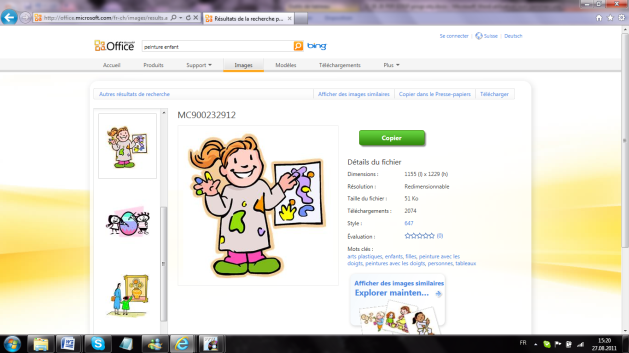 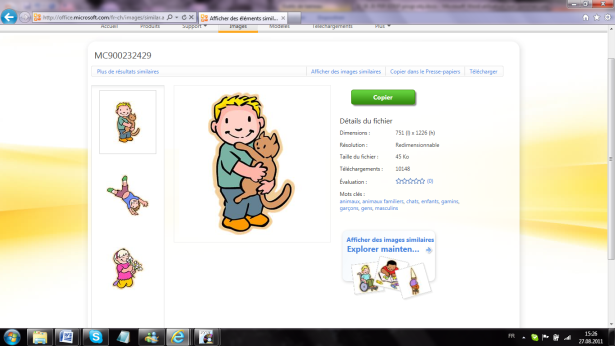 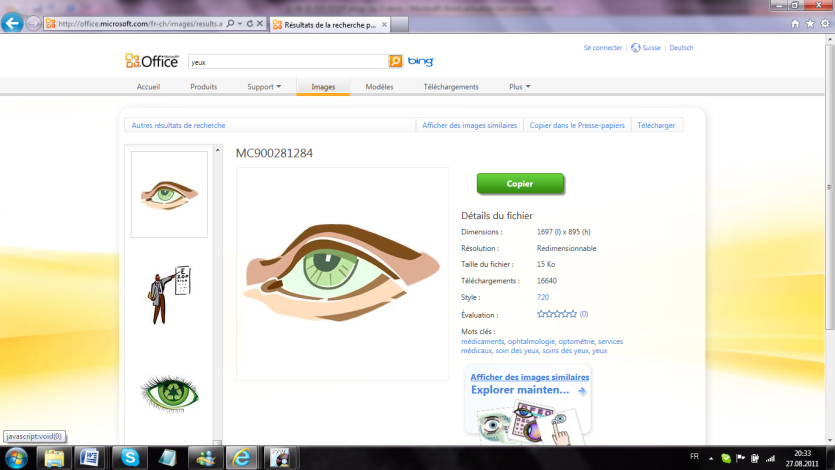 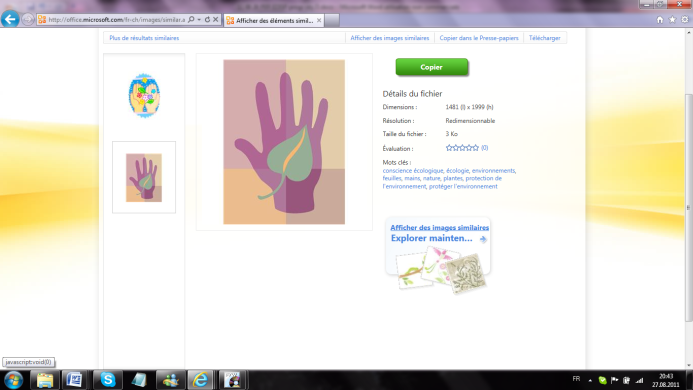 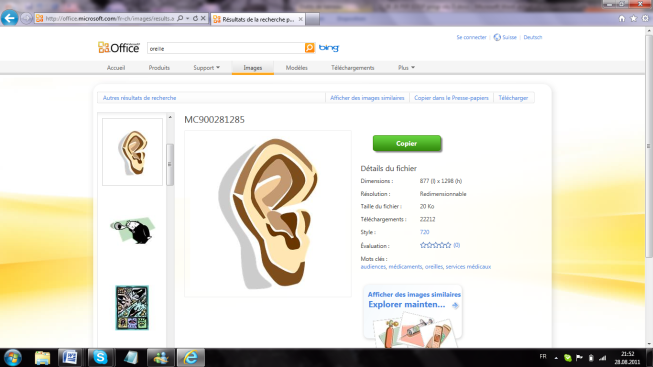 2. ART ET PERCEPTIONS2. ART ET PERCEPTIONS2. 1 Activités créatrices manuellesSource AgeObjectifs spécifiques (Manipulation face aux objets et manipulation)Observe des œuvres, objets, volumes, formes. (préciser)Réagit face à des œuvres, objets, volumes, formes. (préciser)Manifeste de l’intérêt/des émotions face à des œuvres, objets, volumes, formes. (préciser)Découvre avec plaisir/intérêt des œuvres de périodes ou de provenance diverses. (préciser)Accepte des guidances (décrire le type de guidance) dans certaines activités (décrire le type d’activités).I2 ans, 3 moisEnfile des perles (préciser).I3 ½  ans Plie une feuille de papier.Enfonce des « clous en plastique » dans une surface perforée.I4 ansPasse un fil dans un trou (préciser).II5 ansPlie une feuille et l’insère dans une enveloppe.II6 ansEnfile une grosse aiguille.Reproduit des formes, des volumes. (préciser)Exécute correctement  des gestes de base (visser, empiler, tourner…) (préciser)Gère adéquatement ses habiletés de motricité fine et globale (souplesse, précision, coordination, pression). (préciser) Gère divers formats. (préciser)Utilise divers outils. (préciser)Eprouve du plaisir à créer des objets/volumes. (préciser)Eprouve du plaisir à être reconnu pour ses créations d’objets/volumes. (préciser)Participe avec plaisir/intérêt à une exposition, un spectacle.Utilise un vocabulaire adapté au domaine. (préciser)Source AgeObjectifs spécifiques (Modelage)I1 ½ an Manipule la pâte à modeler.Utilise la pâte-à-modeler de manière adéquate (préciser).I2 ½ ansAplatit/ presse/ émiette la pâte à modeler.I3 ansFabrique des galettes rondes et minces en pâte à modeler.I3 ansForme des boules en pâte à modeler.I4 ansRoule des boudins en pâte à modeler.I4 ansFaçonne certains objets/ formes simples en pâte à modeler.Source AgeObjectifs spécifiques (Découpage)Chiffonne du papier.Déchire du papier.I2 ansPlace les ciseaux dans les bons doigts et les tient de façon correcte.Utilise des ciseaux adaptés (préciser).I2 ans 4 moisOuvre et ferme les ciseaux.I2 ½ ansFait des entailles dans une feuille.I4 ansDécoupe en suivant une ligne droite.II5 ansDécoupe en suivant une ligne courbe.IICoupe différents matériaux (carton, tissu,…).IIDécoupe des figures.Source AgeObjectifs spécifiques (Collage)Colle de gros/ petits éléments (étiquettes, matériaux divers…).Utilise le bâton de colle.Bouchonne/ débouchonne le tube de colle.Utilise la colle blanche en dosant correctement la quantité.Répartit la colle sur tout l’espace.Applique la colle dans les bords et dans les coins.Applique la colle du bon côté de la feuille à coller.Source AgeObjectifs spécifiques (Perception tactile)VIRéagit à une stimulation tactile par un comportement observable tel que vocalisations, mouvements d’une partie du corps, grimaces… (préciser quelle stimulation et quelle réaction).Manifeste du plaisir à découvrir tactilement son environnement.Manifeste de l’intérêt à découvrir tactilement son environnement.Réagit aux différences de températures sur la peau.IV0 – 3 moisRéagit lorsqu’on lui propose des matières sur la paume de sa main (fourrure, brosse) ou sur le corps.IV0 – 3 moisAccepte de toucher différentes matières. (préciser)VIEffleure ou touche brièvement un objet qui lui est présenté.Manifeste des préférences pour l’une ou l’autre matière.Est capable d’extraire des objets (petits objets familiers, jouets) d’une matière ou d’un matériau homogène (graines…)Manipule différentes matières. (préciser)II1 – 2 ansDécouvre son environnement.IIXPeut repérer des catégories perceptives (chaud-froid, sale-sucré, doux-dur…) (préciser).Associe deux objets identiques (simples), reconnus tactilement.Associe deux matières identiques (simples), reconnues tactilement.Extrait par reconnaissance tactile un objet  différent (très différencié) dans un groupe d’objets semblables.IIITrouve l’élément différent entre deux contrastes :dur – mou / rugueux – lisse / lourd – léger / chaud – froid –tiède / solide – liquide – fragile.IIIGroupe les éléments semblables parmi des contrastes :dur – mou / rugueux – lisse / lourd – léger / chaud – froid –tiède / solide – liquide – fragile.2. ART ET PERCEPTIONS2. ART ET PERCEPTIONS2. 2 Art visuelSource AgeObjectifs spécifiques (Peinture et art)Observe des œuvres/tableaux/peinture/images/photos… (préciser)Réagit face à des œuvres/tableaux/peinture/images/photos… (préciser)Manifeste de l’intérêt/plaisir à regarder des œuvres/tableaux/peinture/images/photos. (préciser)Observe avec intérêt des matières, couleurs, formes, nuances, lignes, surfaces. (préciser)Découvre avec plaisir/intérêt des œuvres de période ou de provenance diverses. (préciser)Manifeste du plaisir dans les activités de peinture.Utilise le pinceau et la peinture de manière adéquate. (préciser)Utilise de la peinture à doigts.Trempe le pinceau dans la peinture.Tient correctement le pinceau.Change de couleur spontanément.Essuie son pinceau sur le bord du pot.Peint librement en débordant feuille (vertical/ horizontal).Peint librement en respectant les limites de la feuille (vertical/ horizontal).Peint en guidance. (préciser)II2 ansProduit des coups de pinceau en forme d’arc (ou de demi-cercle) avec tout le bras, et déborde même la feuille.II2 ½ ans Produit des mouvements de brossage avec début de flexion du poignet.II2 ½ ans Produit des points et des formes circulaires.II2 ½ ans Produit des traits verticaux et horizontaux.II3 ansIdentifie et nomme son dessin sans que les autres puissent nécessairement le faire (préciser).II4 ansProduit des objets et des représentations encore imprécises dans leur dimension et dans leur organisation spatiale, mais habituellement reconnaissables (préciser).Lave le pinceau après utilisation.II5 ansEvalue et critique son propre dessin.II5 ansChoisit ses couleurs avec soin.Exécute correctement  des gestes de base (tenir un pinceau, gribouiller, coller…) (préciser)Gère adéquatement ses habiletés de motricité fine (souplesse, précision, coordination, pression). (préciser)Eprouve du plaisir à créer des œuvres (dessin, peinture). (préciser)Eprouve du plaisir à être reconnu pour ses créations. (préciser)Participe avec plaisir/intérêt à une exposition, un spectacle.Visite des musées, des espaces artistiques avec plaisir/intérêt.Utilise un vocabulaire adapté au domaine. (préciser)Source AgeObjectifs spécifiques (Grapho motricité)Manifeste de l’intérêt à « laisser des traces » avec son doigt, dans divers matériaux (farine, mousse-à-raser, sable…)Manifeste de l’intérêt à « laisser des traces » avec une éponge, de gros crayons…II1 anTient le crayon avec le poing et fait des marques.Gribouille.I1 an 3 moisFait des marques ou des gribouillages délibérés, parfois en débordant du cadre de la feuille.Imite des gestes globaux (faire des cercles, des verticales…) avec le corps tout entier.Imite des gestes globaux (faire des cercles, des verticales…) avec les bras / mains.Dessine, laisse des traces sur des plans verticaux (grande surface).Dessine, laisse des traces sur des plans horizontaux (surface moyenne/ petite).I2 ansTient le crayon avec les doigts, incorrectement, mais sans avoir le poing fermé.I2 ansFait des gribouillages et déborde rarement de la page.I2 ansImite la ligne verticale / horizontale / le cercle.I3 ansImite le signe + / X / le carré. (préciser).I3 ansCopie un trait vertical / un trait horizontal / un cercle.II4 ansDessine un personnage sur lequel on peut reconnaître plusieurs éléments distincts : tête, jambes, oreilles, pieds, bras, yeux. I4 ansTrace sur une ligne verticale / horizontale.Trace une ligne verticale / horizontale entre deux interlignes (préciser).I4 ansDessine, nomme et décrit des figures identifiables.Trace les signes de pré-écriture suivants : │, ─, /, \, Ο, U, ∩, C, …Repasse sur des traitillés (préciser).Suit une ligne simple / complexe (préciser).Repasse sur des lettres majuscules (préciser lesquelles) avec le doigt/ le feutre/ le crayon (préciser les moyens).I4 ansCopie le signe +/ le X / un carré.II4 ½ ansTient le feutre/ le crayon correctement.Tient un crayon avec un support adapté.II4 ½ ansDessine un personnage sur lequel on peut reconnaître plusieurs éléments distincts : tronc, nez, cheveux, bouche.II5 ansUtilise un taille-crayons.II5 ansCopie des lettres majuscules (préciser lesquelles).II5 ansCopie son prénom.II5 ansColorie sans dépasser les contours.Relie des points entre eux (préciser).II5 ansTrace une ligne horizontale entre deux lignes.II5 ansImite / copie un rectangle / triangleII6 ansFait usage de la gomme.Utilise divers outils scripteurs. (préciser)Gère différents formats. (préciser)2. ART ET PERCEPTIONS2. ART ET PERCEPTIONS2. 3 MusiqueSource AgeObjectifs spécifiques (Chant)Perçoit sa propre voix et réagit. (préciser)Vocalise, joue avec sa voix.Manifeste du plaisir/ de l’intérêt pour les activités de chant.Manifeste des préférences pour certaines chansons.Manifeste du plaisir, de l’intérêt à découvrir des chants de périodes/régions diverses.Participe aux activités de chant.IV8-12 moisChante après l’adulte une séquence très simple comme « la-la, la-la-la ».Anticipe certains mouvements suite à une comptine, chanson. (préciser)Reproduit les gestes d’une chanson.Tente de reproduire une chanson.II2 ansChante des bouts de chansons (sans avoir l’air nécessairement).Reproduit correctement une mélodie.Chante la fin des strophes.Chante une chanson courte.Se produit volontiers devant les autres.Connaît des chansons à la mode, en lien avec son âge.Source AgeObjectifs spécifiques (Musique)Manifeste du plaisir/ de l’intérêt à écouter de la musique.Manifeste des préférences pour certaines musiques.Exprime des émotions/sentiments en écoutant des œuvres musicales.Manifeste sa sensibilité aux variations de rythme ou d’intensité.II0-6 moisFrappe un objet contre une surface.II0-7 moisFrappe ensemble deux objets tenus dans ses mains.Manifeste du plaisir, de l’intérêt à découvrir des musiques de périodes/régions diverses.Participe avec plaisir aux activités musicales. (préciser)Accepte des guidances. (préciser)Utilise des instruments. (préciser lesquels)Coordonne ses mouvements, lorsqu’il joue d’un instrument.Est capable de dissocier ses mouvements, lorsqu’il joue d’un instrument.Créer, invente des rythmes, des mélodies.I2 ansEcoute de la musique ou une histoire pendant cinq à dix minutes.Maîtrise les gestes de base (secouer, frapper, souffler…). (préciser)Reproduit des rythmes à l’aide d’instruments. (préciser)Joue volontiers de la musique devant les autres.Reconnaît des instruments de musique. (préciser)Connaît, reconnaît des œuvres musicales. (préciser)Imite l’utilisation d’instruments de musique. (préciser)Participe avec plaisir/intérêt à un concert, un spectacle.Utilise un vocabulaire adapté au domaine. (préciser)Source AgeObjectifs spécifiques (Perception auditive)IIXEst capable d’écouter ou de regarder quelqu’un ou quelque chose pendant une durée repérable. (préciser)VIRéagit à des bruits de forte intensité (sursauter, ouvrir/ferme les yeux, s’agiter, vocaliser…)IIXRéagit à un son (quand on lui parle, à de la musique, au chant des oiseaux, etc.) (préciser)VIDiminue ou cesse une activité à l’audition d’un bruit.I0 – 3 moisDirige son regard vers l’endroit d’où provient un son.VITourne la tête vers une source sonore qui se trouve dans/ hors de son champ visuel.¨Maintient son attention auditive pendant X minutes.IIXRéagit différemment selon la nature du son entendu (selon la personne qui parles, selon le type de musique, etc.)I0 – 3 moisRéagit aux sons au moyen d’une attitude corporelle différente.I0 – 3 moisPrête attention aux sons en bougeant la tête.I0 – 3 moisCherche à repérer la source d’un bruit en tournant la tête dans la bonne direction.IV6 – 7 moisDirige son attention sans hésitation vers un bruit ou une voix qui l’intéresse.VIPrête attention à un signal sonore malgré la présence d’autres bruits dans son environnement.IIXReconnaît des sons ou des bruits familiers (voix, musique, sonneries, etc.) (préciser).IIXRéagit à des sons peu familiers (préciser).Cherche à imiter la production de bruits (bouche, petits instruments…).I2 – 3 ansIdentifie des objets ou des animaux par le son qu’ils émettent.Identifie les différents sons (faible, fort, aigu, grave, etc.).Joue au loto sonore.Source AgeObjectifs spécifiques (Perceptions vibratoires)VIRéagit à une stimulation à l’aide d’un vibrateur (préciser).Marque un intérêt / une attention pour les stimulations d’ordre vibratoire.Se détend, se calme lors de stimulations vibratoires.Réagit aux vibrations au moyen d’une attitude corporelle différente.Manifeste sa sensibilité aux variations de type vibratoire (hauteur, rythme, intensité) sur tout le corps.Recherche des stimulations de type vibratoire.